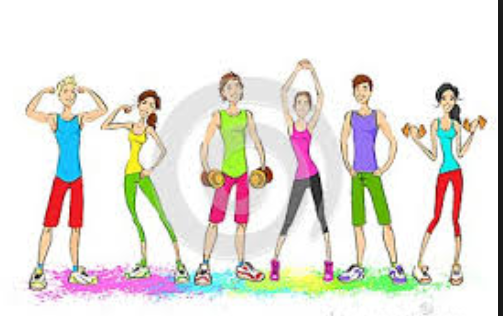 BENEFICI  DELL’ATTIVITA’ FISICA NEI GIOVANI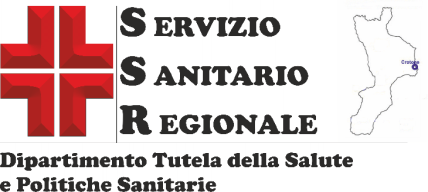 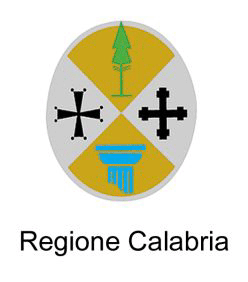 AZIENDA SANITARIA PROVINCIALE                     CROTONE                                                    DIPARTIMENTO DI PREVENZIONE                           Direttore : Dr. Domenico TEDESCO             U. O. DI EDUCAZIONE SANITARIA             U. O. DI MEDICINA DELLO SPORT                          